П Р И К А З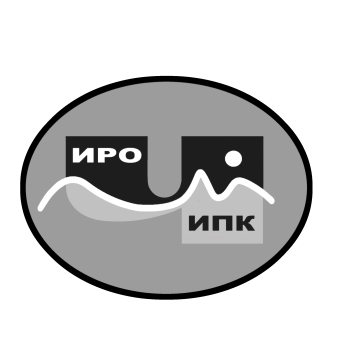 Об утверждении расписания и экзаменационных материалов  для проведения итоговой аттестации в очно-заочной форме с использованием дистанционных образовательных технологий по дополнительной профессиональной программе (программе профессиональной переподготовки) «Родной (чукотский, эвенский, эскимосский) язык и родная литература»В соответствии с Положением об итоговой аттестации обучающихся по дополнительным профессиональным программам в государственном автономном учреждении дополнительного профессионального образования Чукотского автономного округа «Чукотский институт развития образования и повышения квалификации», с приказами № 01-03/92 от 14 июня 2022 г., № 01-03/01 от 9 января 2023 г., № 01-03/02 от 9 января 2023 г. «О зачислении на обучение по дополнительной профессиональной программе (профессиональной переподготовки) «Родной (чукотский, эвенский, эскимосский) язык и родная литература», с приказом № 01-03/25 от 7 февраля 2023 г. «Об утверждении календарного графика обучения по дополнительной профессиональной программе (программе профессиональной переподготовки) «Родной (чукотский, эвенский, эскимосский) язык и родная литература»»ПРИКАЗЫВАЮ:1. Утвердить расписание итоговой аттестации в очно-заочной форме с использованием дистанционных образовательных технологий по дополнительной профессиональной программе (программе профессиональной переподготовки) «Родной (чукотский, эвенский, эскимосский) язык и родная литература» согласно приложению № 1 к настоящему приказу.2. Утвердить экзаменационные материалы для проведения итоговой аттестации в форме междисциплинарного экзамена по дополнительной профессиональной программе (программе профессиональной переподготовки) «Родной (чукотский, эвенский, эскимосский) язык и родная литература» согласно приложению № 2 к настоящему приказу.3. Контроль за исполнением настоящего приказа оставляю за собой.Директор                                                                 В.В. Синкевич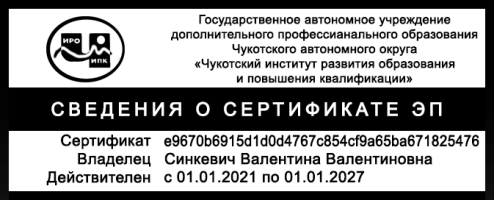 С приказом ознакомлены:___________ /_____________________/___________ /_____________________/Приложение № 1к приказу № 01-03/127от 10 ноября 2023 г.РАСПИСАНИЕ ИТОГОВОЙ АТТЕСТАЦИИпо дополнительной профессиональной программе (программе профессиональной переподготовки) «Родной (чукотский, эвенский, эскимосский) язык и родная литература» в очно-заочной форме с использованием дистанционных образовательных технологийПриложение № 2к приказу № 01-03/127от 10 ноября 2023 г.Экзаменационные материалы  для проведения итоговой аттестации в форме междисциплинарного экзамена по дополнительной профессиональной программе (программе профессиональной переподготовки) «Родной (чукотский, эвенский, эскимосский) язык и родная литература»Билет № 11. Исторические этапы развития педагогики. 2. Орфоэпические нормы родного литературного языка регулируют правильное произношение звуков в различных фонетических позициях, с другими звуками, в определенных грамматических формах и отдельно стоящих словах. Приведите примеры орфоэпических норм своего родного литературного языка.Назовите приемы и методы, используемые при обучении детей, не владеющих родным языком.3. Духовное мировоззрение и мифологические представления коренных жителей Чукотки и их отражение и воплощение в фольклоре.Вступительное занятие к изучению литературного произведения: объем, содержание, методика проведения.Билет № 21. Роль педагогической профессии в современном мире. Повышение требований общества к педагогу на современном этапе.2. Что лежит в основе письменности вашего родного литературного языка? Какие фонемы родного литературного языка на письме обозначаются отличным от русской графики способом?Дайте краткое определение проблемной ситуации на уроке.3. Образ Ворона в мифах и сказках народов Чукотки. Виды чтения.Билет № 31. Педагогика как наука. Структура педагогики. Объект, предмет, функции и методы педагогики.2. Орфографические нормы родного литературного языка. Назовите принципы орфографических норм словообразования в вашем родном литературном языке.Заполните таблицу, распределив характеристики, относящиеся к системно-деятельностному подходу и к традиционному подходу, внеся их в соответствующие столбцы:- ориентирует не только на усвоение знаний, но и на способы этого усвоения- ориентирует на развитие познавательных сил и творческого потенциала ребенка- догматическая передача готовой информации- монологичность преподнесения материала учителем- умение проектировать пути реализации самостоятельно поставленных целей- отсутствие личностной значимости изучаемого - разрыв теоретических знаний и практических возможностей их использования- развитие способности ученика самостоятельно ставить учебные цели- умение контролировать и оценивать свои достижения- школьник рассматривается как объект учебной деятельности3. Сказка как фольклорный жанр. Типы сказок. Мудрость и поучительный смысл сказок коренных народов Чукотки. Возникновение и особенности сказок о животных. Этапы работы над художественным произведением.Билет №41.  Компетентностный подход в образовании.2. Назовите способы обозначения на письме мягкости согласных. Какие есть правила правописания гласных после мягкого согласного? Типы глагольных предложений  вашего родного литературного языка. Определите, где цель поставлена в деятельностном подходе, а где – в традиционном. Объясните, почему.- Сегодня на уроке каждый из вас научится задавать интересующие вас вопросы собеседнику, например: кто он, откуда, чем занимается и т.д.- Сегодня мы узнаем, как оформляется вопрос в родном языке. Будем работать над вопросительной формой предложения.3. Особенности социально-бытовых сказок коренных жителей Чукотки. Образ человека-труженика, богача, сироты. Мотив сватовства. Методы и приёмы изучения литературных произведений.Билет № 51.Образовательный процесс. Педагогические технологии в образовательном процессе.2. При словоизменении вопросы имеют такое же аффиксальное оформление, как и существительное, к которым они относятся. Продемонстрируйте словоизменение на примере существительных вашего родного литературного языка: кнут, бабушка. Переведите слова на русский язык и составьте одно предложение с одним из полученных форм.Каким образом учитель должен организовать деятельность детей, чтобы у них возникла внутренняя мотивация к изучению языка? Приведите примеры такой организации из своей педагогической практики.3. Место волшебных сказок в фольклоре коренных жителей Чукотки. Положительные и отрицательные персонажи волшебных сказок, их поведение. Виды чтения.Билет № 61. Федеральные государственные образовательные стандарты и их роль в образовании. 2. В 1 склонении существительных множественное число выражается при помощи суффиксов. Переведите во множественное число существительные из вашего родного литературного языка: олень, миска, белый медведь, лиса, обломок, ружьё, жена, копьё, кит. Назовите, какие могут быть причины спада школьной мотивации.3. Особенности малых жанров традиционного фольклора коренных жителей Чукотки на примере эвенских поговорок, пословиц, запретов - оберегов, скороговорок, заповедей- поучений, бытовых шуток и загадок. Методы и приёмы изучения литературных произведений.10 ноября 2023 года                                                                                                   № 01-03/127г. АнадырьВремя и место проведенияФорма итоговой аттестации№ группыФИО обучающегося27 ноября 2023 г., понедельник27 ноября 2023 г., понедельник27 ноября 2023 г., понедельник27 ноября 2023 г., понедельник16-00 –18-15аудитория 328Междисциплинарный экзамен, включающий учебные дисциплины:- «Педагогика»,- «Современный родной литературный язык»,- «Теория и методика преподавания родного языка»,- «История родной литературы»,- «Теория и методика преподавания литературы».1ЕвсееваТатьянаДмитриевна16-00 –18-15аудитория 328Междисциплинарный экзамен, включающий учебные дисциплины:- «Педагогика»,- «Современный родной литературный язык»,- «Теория и методика преподавания родного языка»,- «История родной литературы»,- «Теория и методика преподавания литературы».1Кайнинан Ирина Александровна16-00 –18-15аудитория 328Междисциплинарный экзамен, включающий учебные дисциплины:- «Педагогика»,- «Современный родной литературный язык»,- «Теория и методика преподавания родного языка»,- «История родной литературы»,- «Теория и методика преподавания литературы».1Кевкей Вера Петровна 16-00 –18-15аудитория 328Междисциплинарный экзамен, включающий учебные дисциплины:- «Педагогика»,- «Современный родной литературный язык»,- «Теория и методика преподавания родного языка»,- «История родной литературы»,- «Теория и методика преподавания литературы».1Кочетегина Анна Анатольевна16-00 –18-15аудитория 328Междисциплинарный экзамен, включающий учебные дисциплины:- «Педагогика»,- «Современный родной литературный язык»,- «Теория и методика преподавания родного языка»,- «История родной литературы»,- «Теория и методика преподавания литературы».1КулиненкоКсенияВасильевна16-00 –18-15аудитория 328Междисциплинарный экзамен, включающий учебные дисциплины:- «Педагогика»,- «Современный родной литературный язык»,- «Теория и методика преподавания родного языка»,- «История родной литературы»,- «Теория и методика преподавания литературы».1Рахтинау Вера Константиновна Системно-деятельностный подходТрадиционный подходДеятельностныйТрадиционный